Annexe_ Documents 1 & 2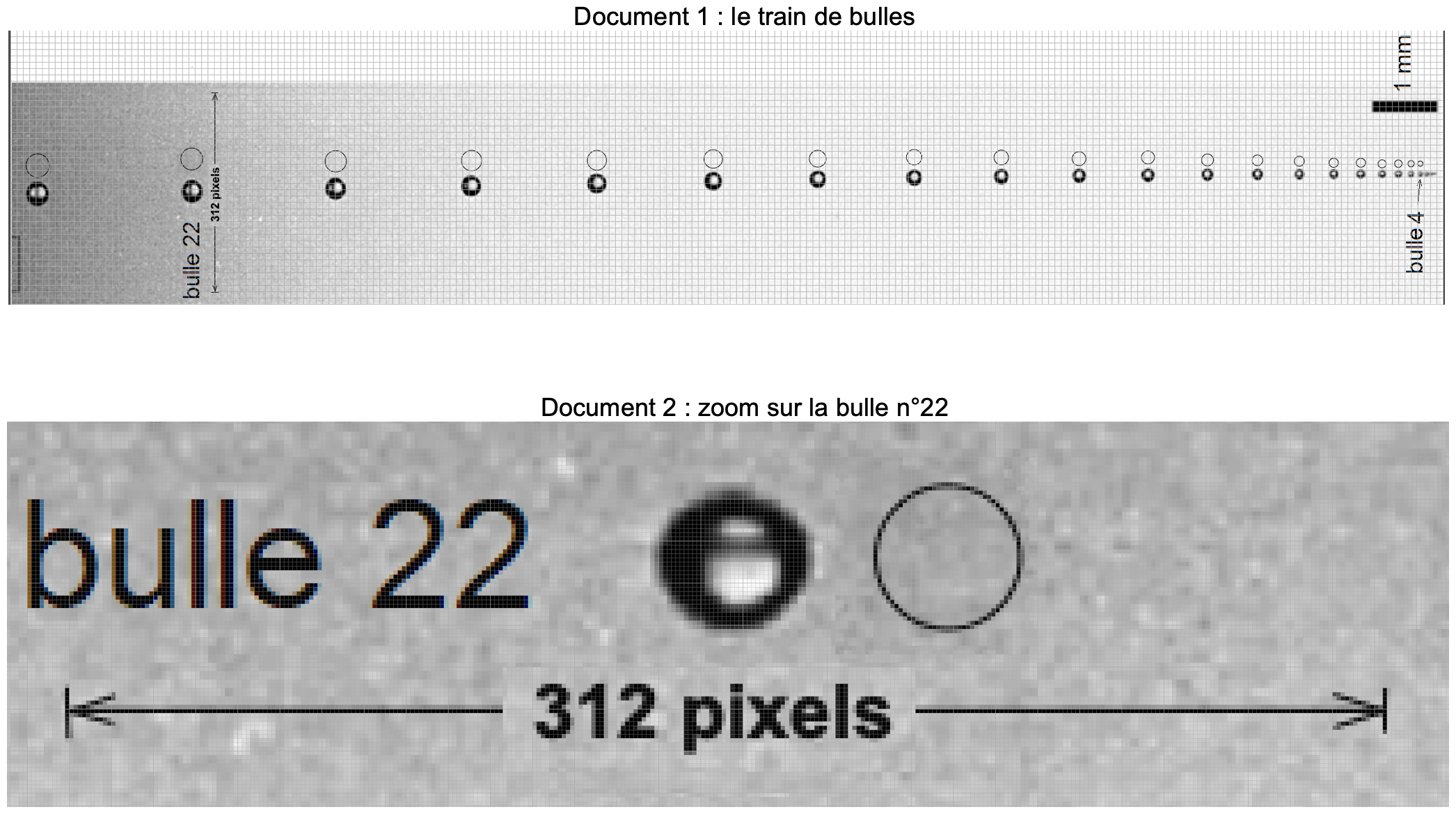 